PŘIHLÁŠKAna XXVII. ročník volejbalového turnaje o„Pohár ministra dopravy České republiky 2019“konaný ve dnech 6.9.- 8.9.2019 ve Žďáru nad SázavouZávazně se přihlašuji na XXVII. Ročník volejbalového turnaje smíšených družstev o „Pohár ministra dopravy ČR“, konaného ve dnech 6.9.- 8.9.2019 ve Žďáru nad Sázavou.STARTOVNÉ:2.500,- Kč/ družstvo +Počet hráčů (bez ubytování):                           ………… á 300,- Kč                      celkem:   …………………KčPočet hráčů (s ubytováním*):                          ………… á 800,- Kč                      celkem:   …………………Kč*ubytování na Domově mládeže Vyšší odborné školy a Střední průmyslové školy Žďár nad Sázavou,Studentská 1, 591 01 Žďár nad Sázavou, www.spszr.cz __________________________________________________________________________________Celkem startovné: 	        KčMinimální počet hráčů v družstvu je 6, maximální není omezen. Za družstvo hrají vždy minimálně 2 ženy.Název družstva: Fakturační údaje (firma, adresa): Vedoucí družstva: telefon:	e-mail: Zástupce na VIP setkání:telefon:			             e-mail:Předpokládaná výkonnost družstva (vyberte Vámi preferovanou variantu):Profesionální úroveň-Skupina I-Pohár Ministra dopravy ČR			Poloprofesionální úroveň-Skupina II-Pohár ČESMADAmatérská úroveň-Skupina III-Pohár Jana Pernera 	(rozdělení do skupin bude upřesněno podle počtu přihlášených týmů)			ZPŮSOB PLATBY:Vystavíme Vám fakturu a pošleme na uvedené kontaktní údaje-úhrada nutná do 30.6.2019!Přihlášky zašlete e-mailem, případně poštou: ZDAR, a.s., Jihlavská 759/4, 591 01 Žďár nad SázavouKamarádová Libuše, tel. 566 696 101, mobil: 724 033 546kamaradova@zdar.czTERMÍN: do 30.6.2019V případě jakýchkoliv dotazů kontaktujte p. Kamarádovou Libuši tel. 566 696 101, 724 033 546, kamaradova@zdar.cz . Další informace budou zveřejněny na www.zdar.czTĚŠÍME SE NA VÁS 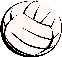 